K-5 Writing Adoption Committee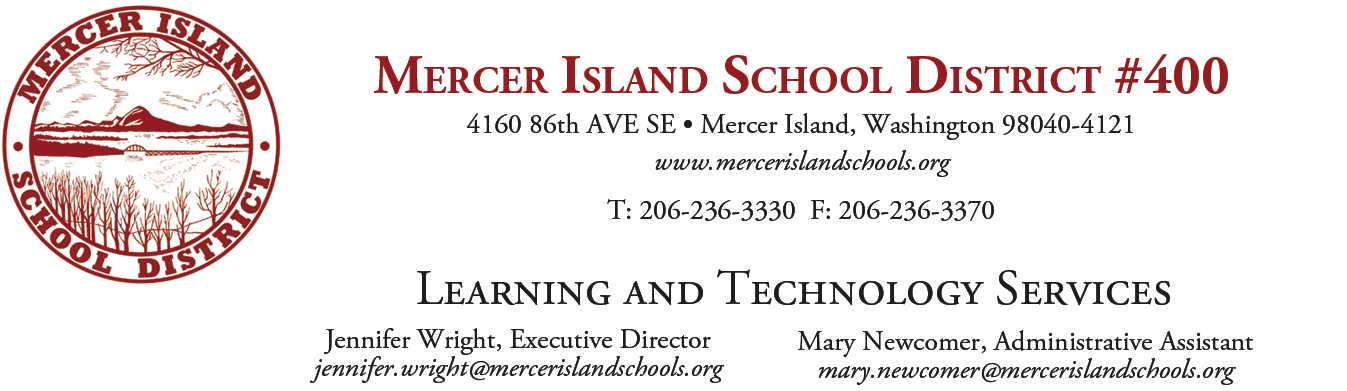 Agenda Agree to previous meeting notesRubric review—Teams reviewed for preferences and commented. The following is an order that all agreed to and we will review again at the next meeting. One team started backwards- Order and language as follows:1- Variety and Language-- Agreed2- Foundational Skills9- Speaking and Listening3- Teacher Resources-- Agreed5- Instructional Practices4-Differentiation 6- Assessment8- Professional DevelopmentNext Meeting: 1/12 or 1/23? Preferences?Landed on 1/23